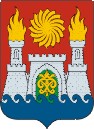 МИНИСТЕРСТВООБРАЗОВАНИЯИНАУКИРДАдминистрация городского округа "город Махачкала"Муниципальное бюджетное общеобразовательное учреждение «Средняя общеобразовательная школа № 43»367910, с.Богатыревка, гор. Махачкала,                                                                 ул. Ленина, 33                                                      e-mail: ege200643@yandex.ru, srednaj43@mail.ru_Выписка из приказ № 91/2От 31.08.2021 года«О создании общественной дружины по безопасности»В целях профилактики оповещения, соблюдения правил безопасности и предотвращения возможных террористических угрозПриказываю:Создать общественную дружину из числа сотрудников школы в составе:Кадыров Р.А. – преподаватель-организатор ОБЖМагомеднуров М.П. - учитель физкультурыМагомедов А.Х - учитель технологииИбавов И.В – социальный педагогII. Общественной дружине ежедневно контролировать территорию школы, в целях обеспечения безопасности и в случае возникновения угрозы безопасности сообщить директору или по телефону доверия.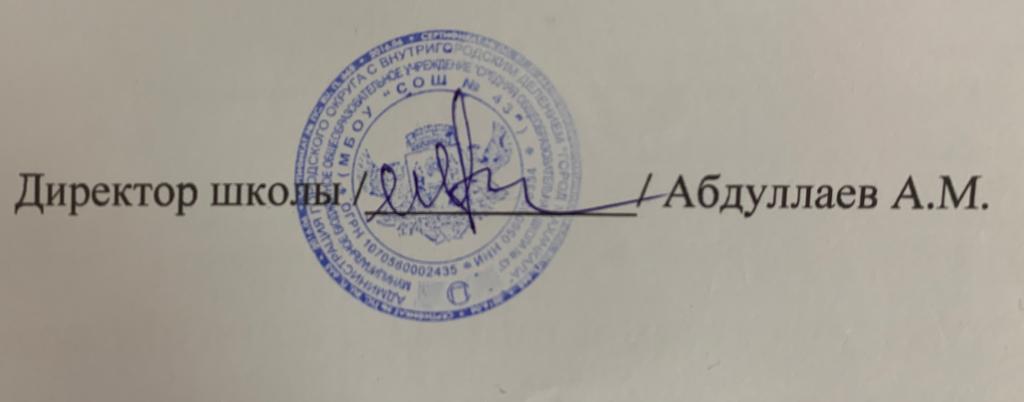 от «_1__»_09_2021г.                                                                                             №_________ 